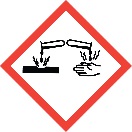 HAZARD STATEMENTS:Causes skin irritation. Causes serious eye damage. May cause respiratory irritation. Harmful if swallowed.  PRECAUTIONARY STATEMENTS:Wash skin thoroughly after handling. Do not eat, drink or some when using this product. Wear protective gloves/protective clothing/eye protection/ face protection. Store in a cool dry area. Keep container closed, but vented when not in use.IF SWALLOWED: Drink large amounts of water. Do NOT induce vomiting. IF ON SKIN: (or hair): Remove/Take off Immediately all contaminated clothing. Rinse skin with water. IF INHALED: Remove victim to fresh air. IF IN EYES: Flush with excess water at least 15 minutes. If burn or irritation has occurred, seek medical attention. IF ON CLOTHING: Rinse immediately contaminated clothing and skin with plenty of water before removing clothes. In case of fire: Use water, foam CO2, or dry chemicals for extinction.Supplier Identification & Emergency Phone#:See the Safety Data Sheet for more information.HAZARD STATEMENTS:Causes skin irritation. Causes serious eye damage. May cause respiratory irritation. Harmful if swallowed.  PRECAUTIONARY STATEMENTS:Wash skin thoroughly after handling. Do not eat, drink or some when using this product. Wear protective gloves/protective clothing/eye protection/ face protection. Store in a cool dry area. Keep container closed, but vented when not in use.IF SWALLOWED: Drink large amounts of water. Do NOT induce vomiting. IF ON SKIN: (or hair): Remove/Take off Immediately all contaminated clothing. Rinse skin with water. IF INHALED: Remove victim to fresh air. IF IN EYES: Flush with excess water at least 15 minutes. If burn or irritation has occurred, seek medical attention. IF ON CLOTHING: Rinse immediately contaminated clothing and skin with plenty of water before removing clothes. In case of fire: Use water, foam CO2, or dry chemicals for extinction.Supplier Identification & Emergency Phone#:See the Safety Data Sheet for more information.HAZARD STATEMENTS:Causes skin irritation. Causes serious eye damage. May cause respiratory irritation. Harmful if swallowed.  PRECAUTIONARY STATEMENTS:Wash skin thoroughly after handling. Do not eat, drink or some when using this product. Wear protective gloves/protective clothing/eye protection/ face protection. Store in a cool dry area. Keep container closed, but vented when not in use.IF SWALLOWED: Drink large amounts of water. Do NOT induce vomiting. IF ON SKIN: (or hair): Remove/Take off Immediately all contaminated clothing. Rinse skin with water. IF INHALED: Remove victim to fresh air. IF IN EYES: Flush with excess water at least 15 minutes. If burn or irritation has occurred, seek medical attention. IF ON CLOTHING: Rinse immediately contaminated clothing and skin with plenty of water before removing clothes. In case of fire: Use water, foam CO2, or dry chemicals for extinction.Supplier Identification & Emergency Phone#:See the Safety Data Sheet for more information.HAZARD STATEMENTS:Causes skin irritation. Causes serious eye damage. May cause respiratory irritation. Harmful if swallowed.  PRECAUTIONARY STATEMENTS:Wash skin thoroughly after handling. Do not eat, drink or some when using this product. Wear protective gloves/protective clothing/eye protection/ face protection. Store in a cool dry area. Keep container closed, but vented when not in use.IF SWALLOWED: Drink large amounts of water. Do NOT induce vomiting. IF ON SKIN: (or hair): Remove/Take off Immediately all contaminated clothing. Rinse skin with water. IF INHALED: Remove victim to fresh air. IF IN EYES: Flush with excess water at least 15 minutes. If burn or irritation has occurred, seek medical attention. IF ON CLOTHING: Rinse immediately contaminated clothing and skin with plenty of water before removing clothes. In case of fire: Use water, foam CO2, or dry chemicals for extinction.Supplier Identification & Emergency Phone#:See the Safety Data Sheet for more information.